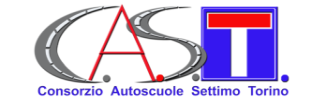        Consorzio Autoscule CAST          Strada Cebrosa 86         10156 Torino  CALENDARIO CORSO AGGIORNAMENTO CRN  2.0 Sabato 09 MAGGIO 2020INGRESSO H. 08.30INIZIO CORSO PRIMA PARTE -  09.00-13.00    Differenze tra cronotachigrafi analogici e digitali• Aspetto del cronotachigrafo e i relativi componenti• NormativePAUSA 13.00-14.00 INIZIO CORSO SECONDA PARTE – 14.00-18.00• Il tachigrafo digitale: funzionalità e caratteristiche• I dati tachigrafici: obblighi di leggeCONSEGNA ATTESTATI  18.00 Docente e Responsabile del Corso :   MARCO CONFORTINormativa di riferimento Art.2 del D.M. 31 marzo 2006 Ministero del Lavoro e delle Politiche Sociali, del D.Lgs. 81/2008 e del D.Lgs.n.286 del 21 novembre 2005.